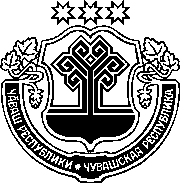 ЗАКОНЧУВАШСКОЙ РЕСПУБЛИКИО ВНЕСЕНИИ ИЗМЕНЕНИЯ В СТАТЬЮ 16 ЗАКОНА ЧУВАШСКОЙ РЕСПУБЛИКИ "ОБ ОБЪЕКТАХ КУЛЬТУРНОГО НАСЛЕДИЯ (ПАМЯТНИКАХ ИСТОРИИ И КУЛЬТУРЫ) 	В ЧУВАШСКОЙ РЕСПУБЛИКЕ"	ПринятГосударственным СоветомЧувашской Республики21 апреля 2022 годаСтатья 1 Внести в статью 16 Закона Чувашской Республики от 12 апреля 2005 года № 10 "Об объектах культурного наследия (памятниках истории и культуры) в Чувашской Республике" (Ведомости Государственного Совета Чувашской Республики, 2005, № 62; 2006, № 69; 2008, № 75, 77; Собрание законодательства Чувашской Республики, 2013, № 7, 12; 2015, № 6; 2016, № 3, 6; 2017, № 4; газета "Республика", 2018, 27 июня, 5 декабря; 2019, 10 апреля, 18 сентября; 2021, 1 июля, 27 октября) изменение, дополнив ее пунктом 72 следующего содержания:"72) государственным учреждениям, подведомственным федеральному органу исполнительной власти, обеспечивающему деятельность Президента Российской Федерации и Правительства Российской Федерации;".Статья 2Настоящий Закон вступает в силу по истечении десяти дней после дня его официального опубликования.г. Чебоксары27 апреля 2022 года№ 37ГлаваЧувашской Республики–  О. Николаев